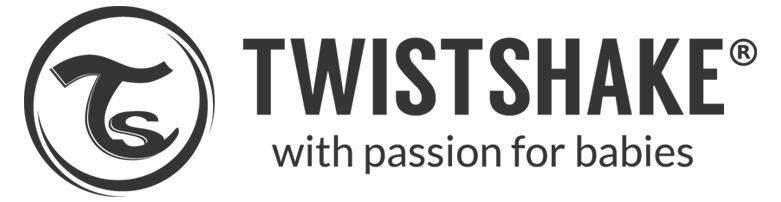 USER MANUALBABY FOOD PROCESSOR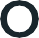 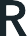 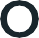 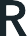 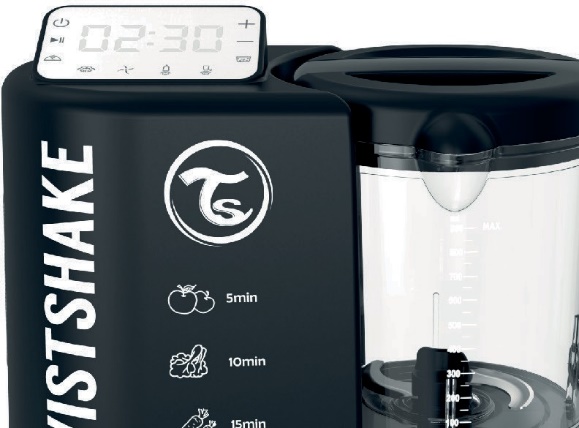 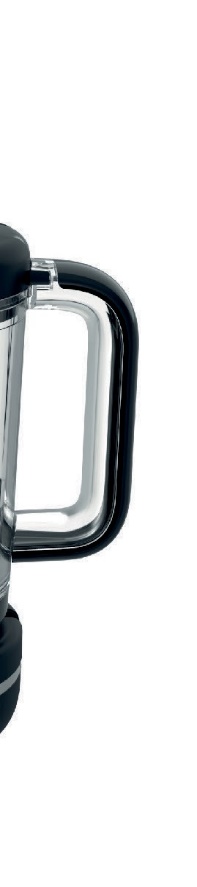 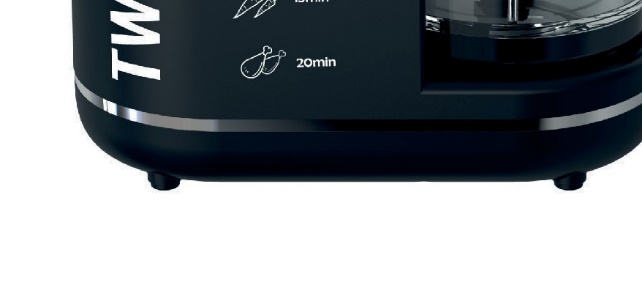 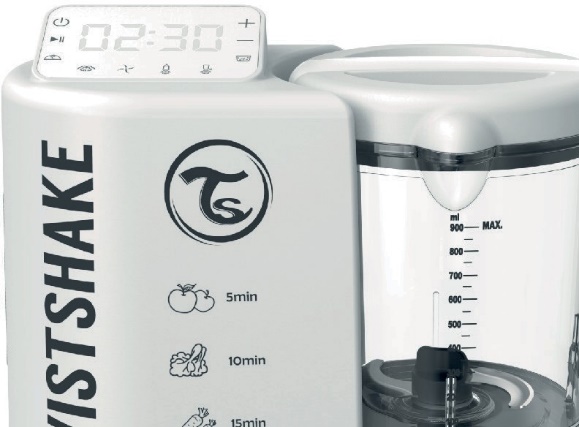 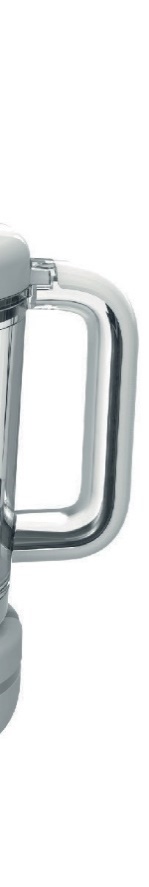 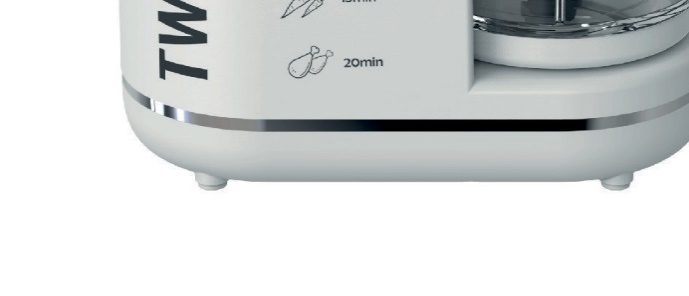 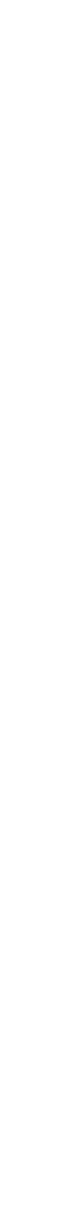 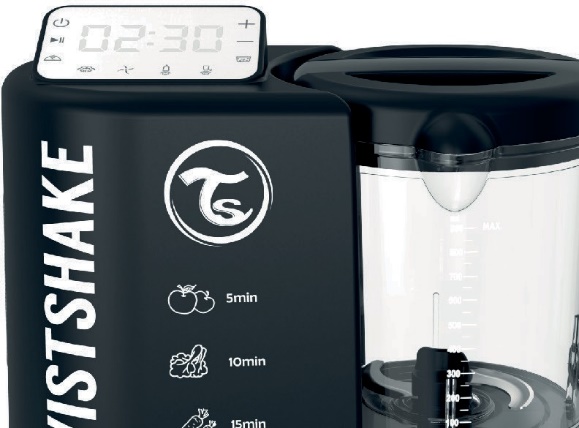 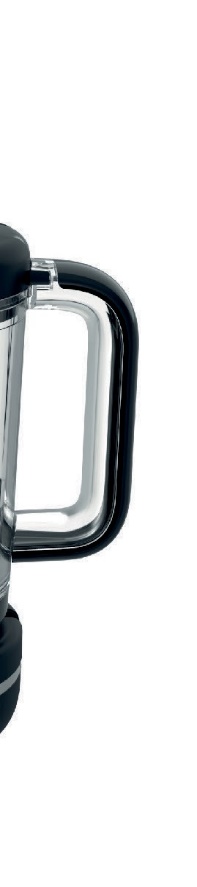 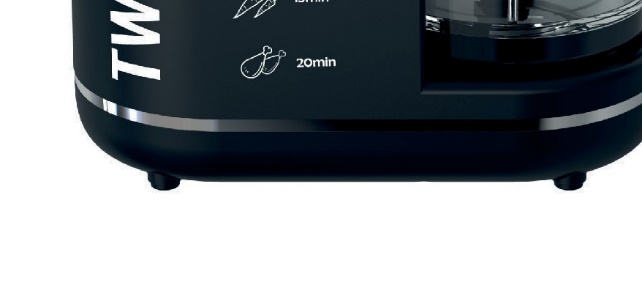 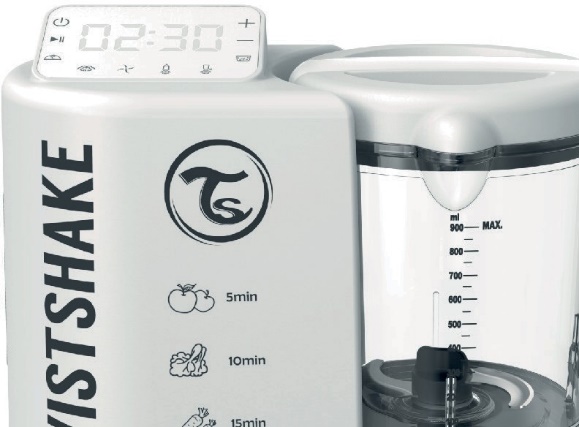 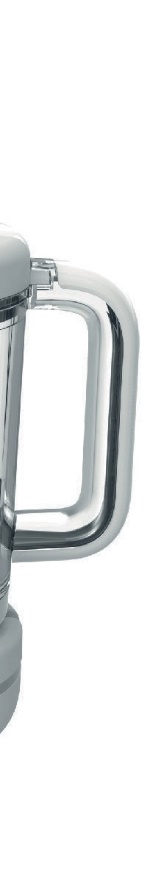 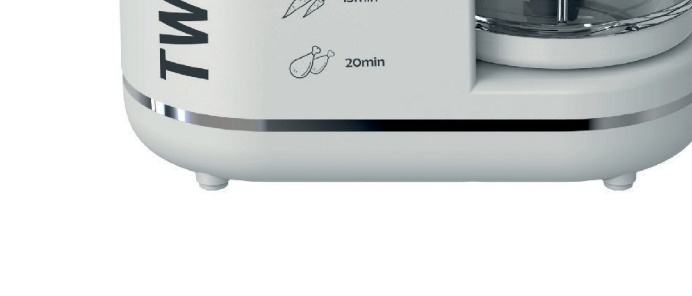 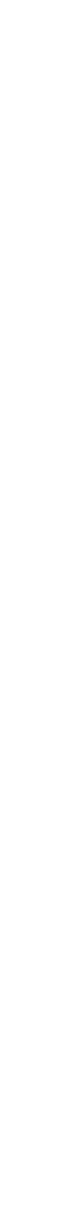 VISIT WWW.TWISTSHAKE.COMFOR INSTRUCTION-VIDEO	EN/SE/ES/FRINTRODUCTIONCongratulations on the purchase of this digital baby food processor that combines a steamer, blender/chopper, heater and sterilizer.This appliance is particularly suitable for sterilizing bottles and accessories and for preparing baby food. Before using this device, please read the instructions in this manual carefully. Please keep in a safe place as it contains important information.The features described in this user's guide are subject to modifications without prior noticeSAFETY INSTRUCTION WARNINGSThe following precautions must be taken each time an electrical appliance is used and particularly when children are present.Be careful if hot liquid are poured into the food processor or blender as it can be ejected out of the appliance due to sudden steaming.Always disconnect the appliance from the power supply if unattended and before assembling, disassembling or cleaning.Children should be supervised to ensure that they do not play with the appliance. Keep the appliance and the cord out of reach from children.This appliance is not intended to be used by persons (including children) with reduced physical, sensory or mental capabilities, lack of experience and knowledge unless they are under supervision during the whole operation on.If the power cord is damaged, it must be replaced by the manufacturer, service agent or other qualified person in order to avoid accidents to occur.Never use the appliance if the plug, cord, casing or if the appliance itself is damaged. Handle the blades with great care, particularly when you empty or clean the jar.If the blades get blocked, always unplug the appliance before removing the cause of the blockage.The appliance gets very hot during steam cooking and may cause burning in the event of contact.Beware of the hot steam that rises from the bowl and water tank during cooking and when you remove the lid.Never leave the appliance on without supervision.This appliance is intended to be used in a domestic household environment. Always use the handle to lift the bowl.DESCRIPTION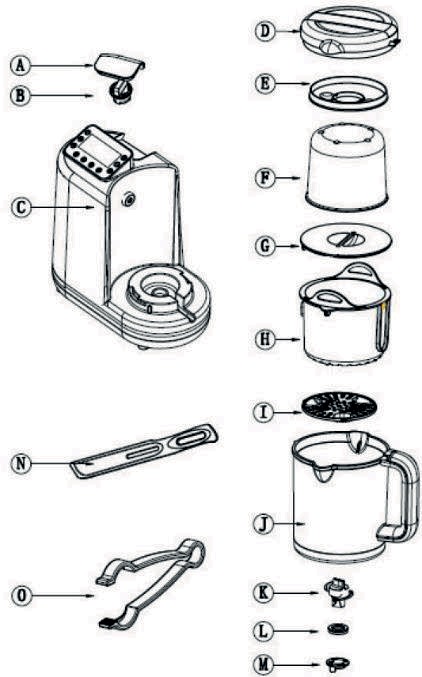 PARTS DESCRIPTION (Figure 1)Water tank lidWater tank capCasing and digital control panelJar lidHeat insulation coverMeasuring cupSplash LidSteaming basketStrainerBlender jugBladeBlade sealing gasket M . Blade baseN. Spatula0. PinchersTOUCH CONTROL PANEL (Figure 2)ON/OFFStart/PauseSteaming functionBlending functionHeater FunctionSterilizer FunctionKeep warmDescalingIncrease timeDecrease timeV. Empty water tank indicatorFigure 11 -	(0  .,,. ,r, +-	92 -	II  •.JC·:u._1 -  -	107 -	i:t:.	lt. -	8V-	•	Q	ijJ,I	I	I	I3	4	5	6Figure 2Water level window (Figure 3)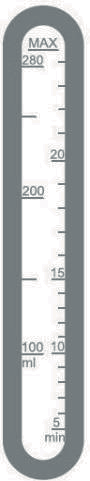 The left side of water tank shows water level (ml) .The right side shows an estimate of how many minutes of steam cooking the water level allowsFigure 3INSTRUCTIONS FOR USEBEFORE USINGUNPACK AND CLEANBefore first usage carefully clean the jar, the blades, the cooking baskets, the lids,The strainer, the spatula and the clamp with a sponge in soapy water or in the dishwasher.FILLING THE WATER TANK (Figure 4-Figure 6)Remove the water tank lid (A) by pulling it up as shown below.Open the water tank by turning the cap (B) anticlockwise.Fill the tank with water using the Measuring Cup (F)Close the water tank by turning the cap (B) clockwise.Put the lid (A) on to the tank nozzle and carefully press the lid down.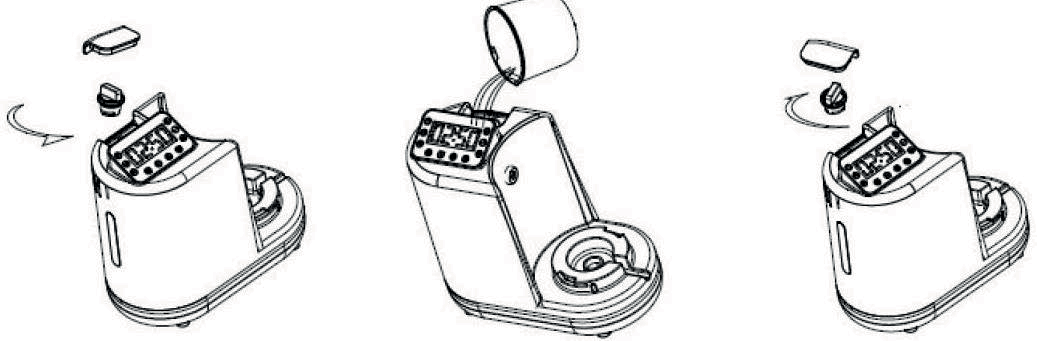 Figure 4	Figure 5	Figure 6BLENDER JAR PLACEMENTBefore use, make sure the blender jar fits correctly.If you want to use the jug lid, just fit the jug lid on the blender jar and turn anticlockwise, make sure the hook of the lid is fully inserted in the hold on the housing.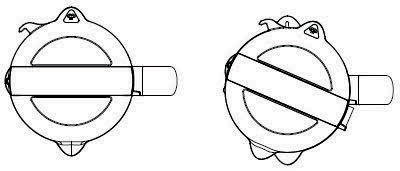 Figure 7INSTALLING AND REMOVING THE BLADEHold the blade (K) upside-down (as shown) and position the seal (L) with the suction pad facing upwards.Push the seal (L) onto the blade spindle.Hold the blender jar (J) upside-down and insert the blade's spindle into the hole inside the blender jar. Place the locking ring (M) on to the blade's spindle, while holding the blade in position inside the blender jug (J).Twist the locking ring (M) a quarter turn anticlockwise to secure that the blad are in place.Important! Pull the locking ring (M) to ensure that the blade is properly attached before operation!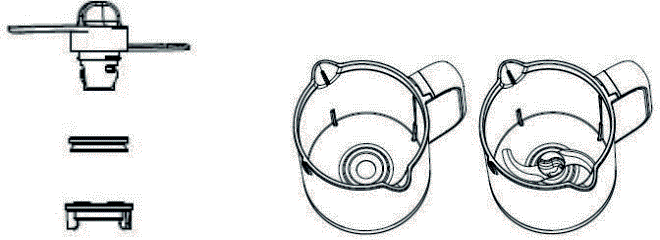 Figure 8	Figure 9ANTI-DRY PROTECTIONOnce the water tank is empty during steaming/heating/sterilizing, the empty water	 tank indicator on the control panel will flash and a buzzer will sound for 10 minutes.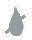 As soon as fresh water is added into the tank the indicator and buzzer will stop and the appliance can be restarted and operation resumed.FUNCTIONS 4.2.STEAMING	GFill the water tank (refer to 5.1.2.)Place the food into the steam basket (H).If you want to steam only one food at a time, just put the food into the steaming basket and place the basket into the blender jar, put the jug lid at place and turn it anticlockwise into the handle (Figure O). Before starting to steam, turn the buckle on the jug lid into the housing.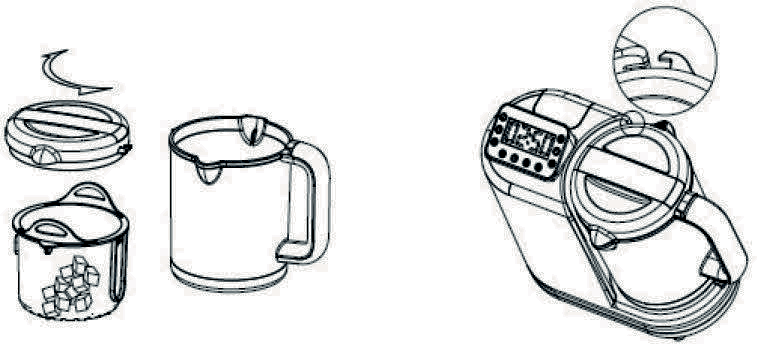 (Figure 11)Figure 10	Figure 11If you want to steam two different foods at one time, put the first food into the steaming basket and insert the basket into the blender jug. Put the second food into the measuring cup and put the strainer in place as shown below. Place the measuring cup over the steaming basket.(Figure 12--Figure 14)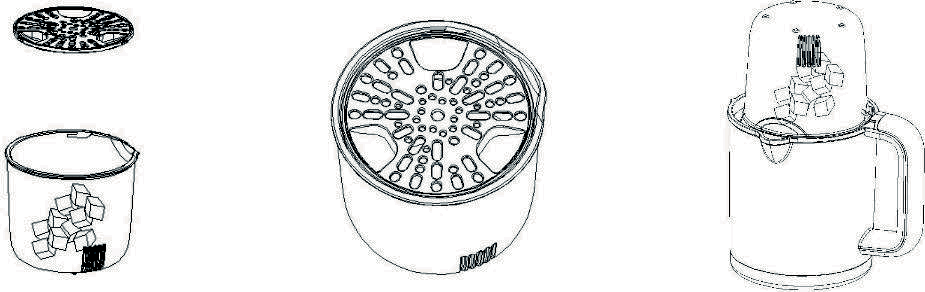 Figure 12	Figure 13	Figure 14Press the steam button on the display.5.1 The default setting is 20 minutes steaming, you can press   on the display to increase or decrease the steaming time (between 1 minute and 30 minutes). Once the cooking time is set, press start  to start the cooking process. If you want to pause the machine during cooking, 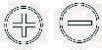 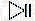 When you wish to resume the steaming press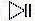 When cooking is completed, the appliance beeps and a light will flash. The light will turn off after 5 minutes if there is no any further operation.Open the jar lid and pull out the steam basket by using the spatula(N).The food is ready to eat or to blendIngredients and steaming (for reference only)Notes:All food must be cut in small pieces, no bigger than 2-3cm.The amount of water required to fill the tank in order to achieve a certain steaming time may vary according to the room temperature and/or the hardness and temperature of the water. The maximum level in the tank is suitable for steaming for 30 minutes.If you require longer steaming sessions, follow below steps when the water in the tank is emptied: pause the operation and wait for 5 minutesopen the water tankfill with enough water to finish the steamingPress the button (2) to resume the steaming process.BLENDING FUNCTION	\Place the cooked or fresh food from the basket directly into the blender jar.(Figure 15- Figure 17)Put the splash lid (G) on and close the jar lid (D).Place the bowl on the base and lock into place.Plug in and turn on the appliance (C).Default setting is 5 cycles. If you want to pause the operation you may press this button again. Each cycle is 13 seconds blending and 2 seconds off for each session.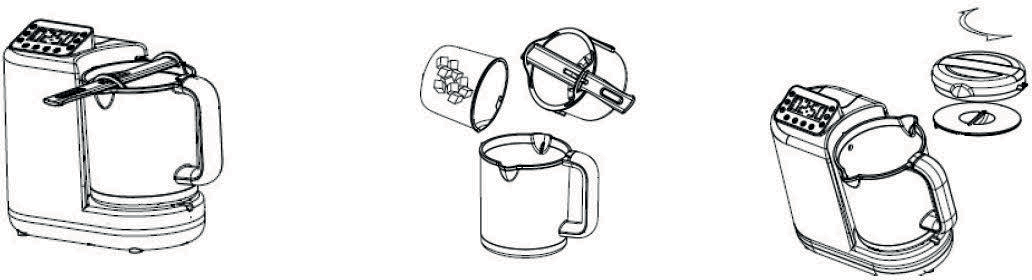 Figure 15	Figure 16	Figure 17Add the ingredients (such as water, milk, sugar, oil, etc) based on your need, and turn the jug lid anticlockwise. All foods and ingredients inside the blender jug should not exceed 900ml.Guides and recommendation for blending:Attention:-When using the blending function, you need to put the food into the blender jug, place the splash cover over the blender jug, and follow the next step (Figure 18).Avoid blending when the jug is empty.Before using the blending function, make sure the blender jug fits correct ly. (The inlet hole on the side of the blender jug must line-up exactly with the steam outlet on the food processor). Fit the jarlid on the blender jug and turn anticlockwise, make sure the hook of the lid is fully inserted in the hold on the housing.Press the blend button (4). Press the start button (2) to start the operation.If you want to pause the machine during bledning,  . To resume blending, again after one cycle is finished, you may press start button again for an extra 12 seconds of blending.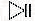 When blending is completed, a buzzer will sound and a light will flash. All lights will turn off after 5 minutes if there is no further operation.Scrape the foods out from blender jar by the spatula. (Figure 18 - Figure 20)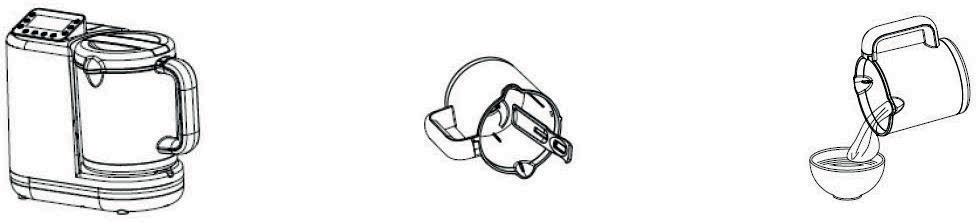 Figure 18Unplug the applianceFigure 19	Figure 20Clean the blender jug after the blending is done.STERILIZER (w.qFill the tank with water.Place the blender jug onto the housing, twist it and then insert the steaming basket into the blender jar. (Figure 21)Put the bottle upside down into the steaming basket, then cover it with the measuring cup. (Figure 22 - Figure 23)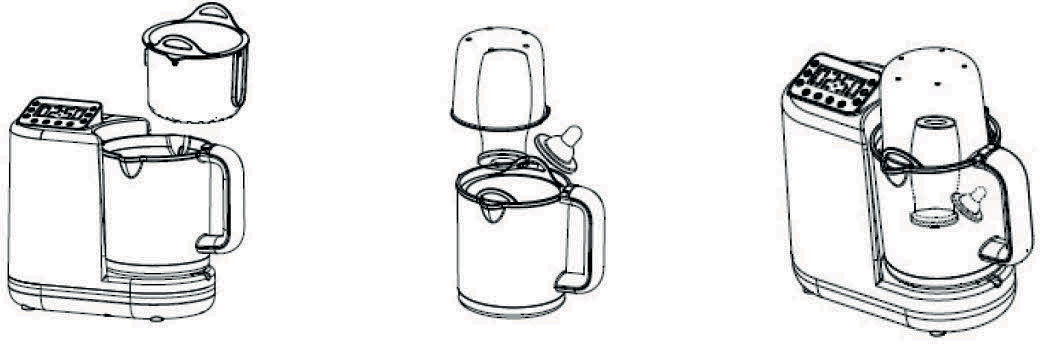 Figure 21Sterilizer button \m.qFigure 22	Figure 23Press the sterilizer butt on. Default working time is 8 minutes. You may press the  to increase or decrease the sterilizer time between 1 minute and 30 minut es. Once desired setting is chased, press the start button to start the sterilizing. If you want to pause the machine during the operation, press (w.q button again.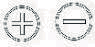 To continue the operation press start button Once the sterilizing is completed, a buzzer will sound 6 times and a light will flash. All lights will turn off after 5 minutes if there is no any further operation.Open the jug lid and take out the bottle by using the tong or gloves.(Figure 24)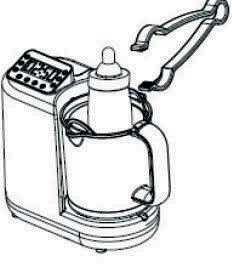 Figure 24Unplug the appliance4.5.	HEATING t\Fill the water tank with approx. 50ml water.Place the blender jug on the housing, twist it on and then insert the steaming basket into blender jug.(Figure 25)Put the bottle into the steam basket, and cover it with the measuring cup. (Figure 26 - Figure 27)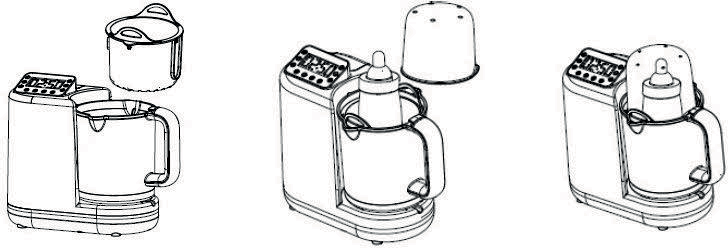 Figure 25	Figure 25	Figure 27Food you may heat include baby milk, soup, juice, water and pre made baby foodHeater buttonPress the heater  button, default  cycle time is 3 minute s. You may press      to increase or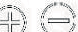 decrease the heating time between 1 minute and 20 minutes. Once desired setting is chased, press the start button    to start the operati on. If you want to pause the machine during operation, press the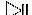 button    again. After pause, press   to resume the operati on.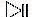 Once heating is completed, a buzzer will sound 6 times, and a light will flash. All lights will turn off after 5 minutes if there is no any further operation.Open the jug lid and take out the bottle by using the tong or gloves. (Figure 28-Figure 29)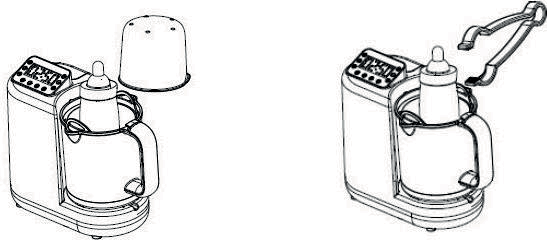 Figure 28Unplug the appliance.Figure 29TABLES FOR HEATINGNOTE: The final temperature of the contents may vary due to differences in the room temperatures, bottle size and/or shapes. If the temperature of the contents is too low, you may increase the heating time. If it is too hot, you may reduce the heating time.KEEP WARM ffiWhen you finish steaming and blending the food you can keep the food in the steam basket or blender jug to keep it warm. Cover the jug with the lid.Fill the tank with 150ml waterStart the keep warm function. The default working time is 60 minutes, you may adjust the keep warm time between 1 hour and 8 hours.When your selected setting is chased, the appliance will start after 5 seconds if there is no further operation.Clean the blender jar.DESCALINGA lime deposit may build up on the bottom of the water tank during use. The water tank must be regularly cleaned to ensure the steaming function works normal. Descaling every 1-4 week(s) is suggested.Always unplug the appliance before cleaning.Add 15g citric acid and 150ml water into the tank, or 100ml white vinegar and 50ml water.Cover and twist the water tank cap into place.Place the blender jug on the appliance.Start the descaling water tank function. Descaling time can adjusted between 4 and 8 hours, unplug theappliance after the cleaning time has ended.Pour out all acetic acid (Vinegar) and water from the tank.Clean the tank and the blender jug with water several times.Pour out all the water in the tankBefore using the appliance to cook food, fill 100-200ml water into the tank then steam with no food inside the blender jug for 20 minutes to remove any residual odours.Let the water tank dry.POWER CORD STORAGE (Figure 30)The power cord can be stored at the bottom of applian ce as shown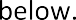 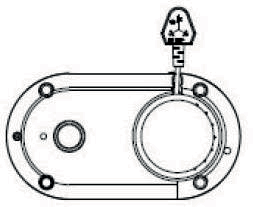 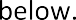 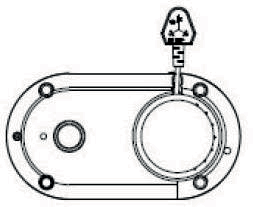 Figure 30CLEANING AND CAREClean the appliance after each use.Never immerse the motor into water. Do not use abrasive products when cleaning. Never pour bleach or other chemical sterilizing solutions/tablets into the appliance.Always unplug the appliance and remove the blender jug from the main machine when not in use.Remove the jug lid from blender jug.Remove the parts of the blade and disassembly as below.After each use, wash the blade immediately with water.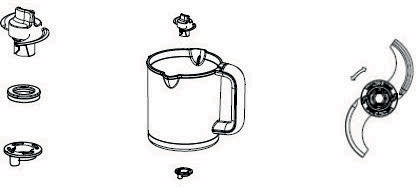 Figure 31	Figure 32	Figure 33After each use, clean all parts that have been in contact with food.Attention: All parts except the main body can be cleaned in dishwasher.Use a dry cloth to clean the main body if necessary.Check the wate5. r tank and clean it if there is any food inside.Check the steam outlet and clean it if there is any foods inside. (see section "steam outlet cleaning").Always keep water the tank dry.STEAM OUTLET CLEANINGThe steam outlet should be cleaned if the nozzle are blocked Cleaning instructions shown as below.Always unplug the applianceAdd citric acid (vinegar) and water into the tank.Cover and turn the water tank cap.Tilt the appliance so the steam otulet is upside down, pour the citric acid (vinegar) and waterout from the outlet.Empty the water tank and keep it dryTECHNICAL SPECIFICATION Heating power: 700WBlending power : 120W Voltage: 220-240VWater tank capacit y: 280ML Blending jug capacity: 900ML Weight: 2.1kgUnit size: 288x132x212mmFood TypeFoodCooking TimeFruitApple5 min.FruitOrange10 min.FruitPeach10 min.FruitPear5 min.FruitPineapple15 min.FruitPlum10 min.VegetablesAsparagus10 min.VegetablesBroccoli20 min.VegetablesCarrot15 min.VegetablesCauliflower15 min.VegetablesCelery15 min.VegetablesCourgette15 min.VegetablesFennel15 min.VegetablesFrench beans20 min.VegetablesLeek15 min.VegetablesOnion15 min.VegetablesPeas20 min.VegetablesPepper15 min.VegetablesPotato20 min.VegetablesPumpkin15 min.VegetablesSpinach15 min.VegetablesSwedes15 min.VegetablesSweet potato15 min.VegetablesTomato15 min.MeatChicken, beef, lamb, pork etc.20 min.FishSalmon, sole, cod, trout etc15 min.FoodMaximum QuantityOperating time (one cycle)Maximum number of cyclese.g. Carrots & water540g carrots & 360g water13s on & 2s offs100 ml in the water tank (25°C)Reheating time (min)Defrosting time (min)Ambient Temperature (22°C)Fridge Temperature (10°C)PP bottle30ml5660ml5690ml66120ml67150ml77180ml78210ml78260ml78270ml78330ml89Glass bottle100ml55130ml56200ml66260ml67